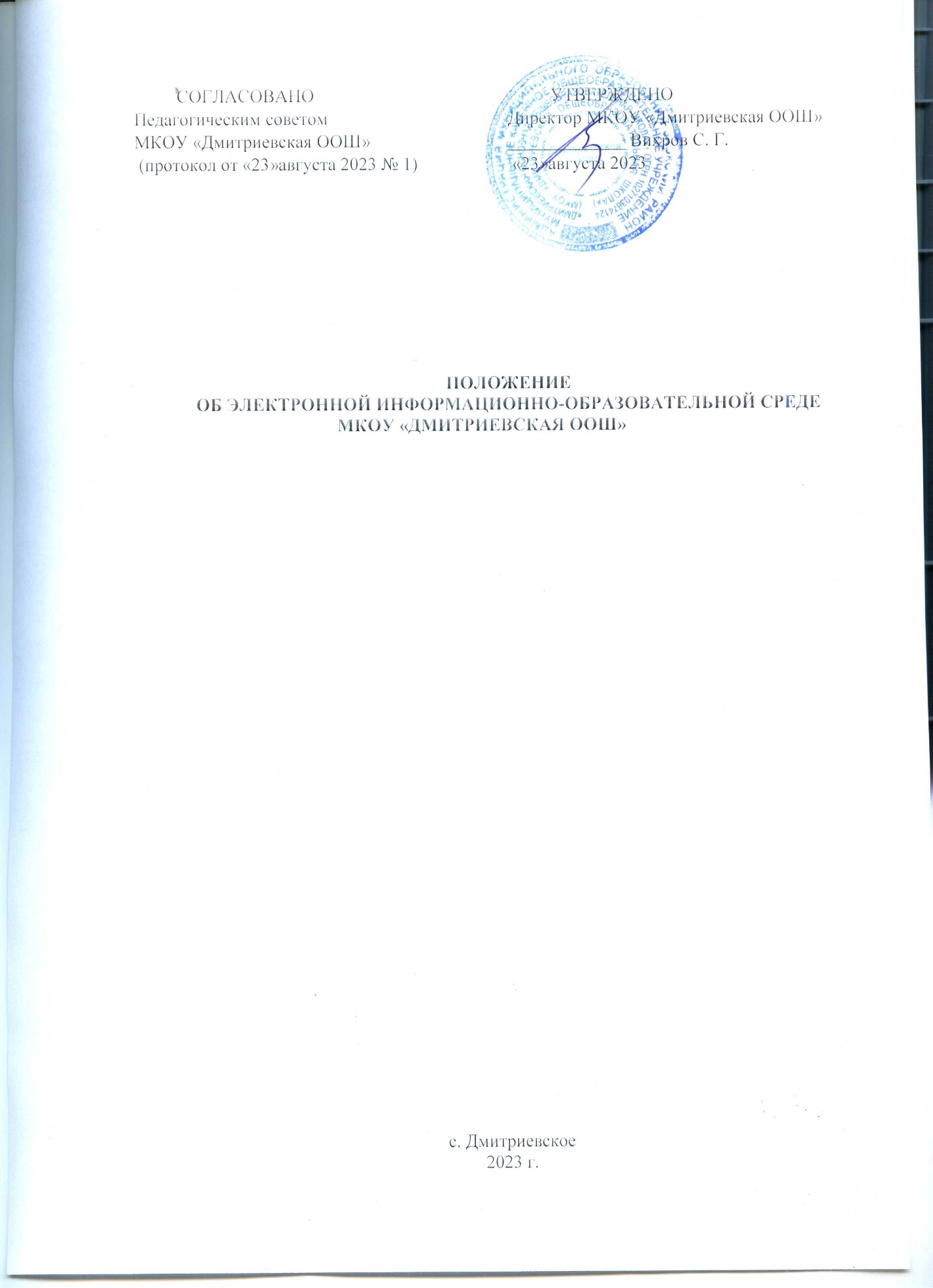 1. ОБЩИЕ ПОЛОЖЕНИЯ1.1. Положение об электронной информационно-образовательной среде МКОУ «Дмитриевская ООШ» (далее — Положение, Учреждение):- устанавливает назначение и составные элементы электронной информационно- образовательной среды (далее - ЭИОС) учреждения;- устанавливает требования к функционированию ЭИОС учреждения;- регулирует порядок и формы доступа к ресурсам, системам и веб-сервисам ЭИОС учреждения;- определяет права и ответственность пользователей ЭИОС учреждения.1.2. Положение разработано в соответствии с:- Федеральным законом от 29.12.2012 №273-ФЗ «Об образовании в Российской Федерации»;- Федеральным законом от 27.07.2006 №149-ФЗ «Об информации, информационных технологиях и о защите информации»;- Федеральным законом от 27.07.2006 № 152-ФЗ «О персональных данных»;- постановление Правительства РФ от 20.10.2021 №1802 «Об утверждении Правил размещения на официальном сайте образовательной организации в информационно- телекоммуникационной сети «Интернет» и обновления информации об образовательной организации, а также о признании утратившими силу некоторых актов и отдельных положений некоторых актов Правительства Российской Федерации»;- приказом Министерства образования и науки Российской Федерации от 23.08.2017г. №816 «Об утверждении порядка применения организациями, осуществляющими образовательную деятельность, электронного обучения, дистанционных образовательных технологий при реализации образовательных программ»;- Уставом Учреждения;- локальными нормативными актами, регламентирующими организацию и обеспечение образовательного процесса.1.3. Электронная информационно-образовательная среда учреждения (ЭИОС) – информационно-образовательное пространство, системно организованная совокупность информационного, технического и учебно-методического обеспечения, представленного в электронной форме и включающего в себя электронные информационные ресурсы, электронные образовательные ресурсы, совокупность информационных технологий, телекоммуникационных технологий, соответствующих технологических средств и обеспечивающего освоение обучающимися образовательных программ в полном объеме независимо от места нахождения обучающихся.1.4. Назначение ЭИОС – обеспечение информационной открытости школы в соответствии с требованиями действующего законодательства Российской Федерации в сфере образования, организация образовательной деятельности Учреждения и обеспечение доступа обучающихся и педагогических работников к информационно-образовательным ресурсам ЭИОС.2. ЦЕЛЬ И ЗАДАЧИ2.1. Целью формирования ЭИОС Учреждения является информационное и методическое обеспечение образовательного процесса в соответствии с требованиями к реализации образовательных программ.2.2. Основные задачи:- создание на основе современных информационных технологий единого образовательного и коммуникативного пространства;- обеспечение доступа обучающегося из любой точки, в которой имеется доступ к информационно-телекоммуникационной сети «Интернет», как на территории Учреждения, так и вне его к электронным образовательным ресурсам, указанным рабочих программах;- фиксация хода образовательного процесса, результатов промежуточной аттестации и результатов освоения основной образовательной программы;- проведение всех видов занятий, процедур оценки результатов обучения, реализация которых предусмотрена с применением электронного обучения, дистанционных образовательных технологий;- формирование электронного портфолио обучающегося, в том числе сохранение работ обучающегося, рецензий и оценок на эти работы со стороны любых участников образовательного процесса;- создание условий для организации взаимодействия между участниками образовательного процесса, в том числе синхронного и (или) асинхронного посредством сети «Интернет».2.3. Основные принципы функционирования:- доступность и открытость;- комплексность построения;- ориентированность на пользователя;- системность;- интегративность и многофункциональность.3. ФОРМИРОВАНИЕ И ФУНКЦИОНИРОВАНИЕ3.1. ЭИОС и отдельные ее элементы соответствуют действующему законодательству Российской Федерации.3.2. Функционирование ЭИОС Учреждения обеспечивается соответствующими средствами информационно-коммуникационных технологий и квалификацией работников, ее использующих и поддерживающих (далее - пользователи):- обучающиеся: наличие базовых навыков работы с компьютером, ознакомление с порядком доступа к отдельным элементам ЭИОС;- работники (педагогические работники, административно управленческий и учебно- вспомогательный персонал): наличие базовых навыков работы с компьютером, прохождение курсов повышения квалификации и обучающих семинаров соответствующей направленности с целью приобретения и развития компетенций, необходимых для работы с модулями ЭИОС.3.3. Порядок доступа к элементам ЭИОС регулируется соответствующими локальными актами Учреждения.3.4. ЭИОС формируется на основе отдельных модулей (элементов), входящих в ее состав.3.5. Информационное наполнение ЭИОС определяется потребностями пользователей и осуществляется структурными подразделениями Учреждения в порядке, установленном соответствующими локальными нормативными актами.3.6. ЭИОС обеспечивает возможность хранения, переработки и передачи информации любого вида (визуальной и звуковой, статичной и динамичной, текстовой и графической), а также возможность доступа к различным источникам информации и возможность организации удалённого взаимодействия пользователей.3.7. ЭИОС обеспечивает доступ (удалённый доступ), в том числе в случае применения электронного обучения, дистанционных образовательных технологий, к современным профессиональным базам данных и информационным справочным системам, состав которых определяется в рабочих программах дисциплин (модулей) и подлежит ежегодному обновлению в соответствии с утверждёнными регламентами.3.8. ЭИОС обеспечивает одновременный доступ не менее 80% обучающихся в Учреждении.4. СТРУКТУРА ЭИОС4.1. Основными компонентами ЭИОС Учреждения являются:- официальный сайт Учреждения;- АИС «Запись в школу»- АИС «Сетевой город» модули Электронный журнал, Электронный дневник, Ресурсы (электронное портфолио);- корпоративная почта Учреждения;- локальная сеть Учреждения;- справочно-правовые системы, используемые в соответствии с заключенными лицензионными соглашениями;- иные компоненты, необходимые для организации учебного процесса взаимодействия элементов ЭИОС.4.2. Информационно-правовые системы обеспечивают доступ к нормативным документам в соответствие с российским законодательством:4.2.1. Сайт Учреждения обеспечивает единый доступ пользователей к модулям ЭИОС Учреждения. На Сайте размещены информационные блоки, раскрывающие различные направления деятельности Учреждения. Официальный сайт позволяет выполнить требования федерального законодательства об обеспечении открытости образовательной организации.4.2.2. АИС «Сетевой город» обеспечивает автоматизированное ведение школьной документации, включая классные журналы, рабочие программы с календарно-тематическим планированием, базу данных обучающихся, базу данных педагогических работников, сведения о родителях, отчетные формы, электронное портфолио обучающихся и педагогов.4.2.3. АИС «Запись в школу». Система предназначена для автоматизации процесса комплектования образовательной организации.Автоматизируются следующие функции:- первичная работа с заявлениями;- автоматический поиск данных ребёнка в Системе, заполнение соответствующих разделов- заявления, если такие данные были найдены;- автоматический поиск дубликатов заявления;- автоматическое уведомление заявителей при изменении статуса поданного заявления;- формирование отчётов по ходу приёма заявлений;- привязка организаций к образовательной территории;- привязка адресов граждан к образовательной территории;- работа с заявлениями, поступившими в образовательную организацию- автоматическое уведомление заявителей о мероприятиях и результатах принятия решения о зачислении / отказ в приеме документов;- автоматическое формирование личных дел обучающихся при выпуске приказа о зачислении;- работа с контингентом организации;- ведение данных об организации.4.2.4. Корпоративная почта Учреждения обеспечивает оперативную передачу и сбор информации между сотрудниками Учреждения. Иные компоненты, необходимые для организации учебного процесса и взаимодействия в ЭИОС определяются структурными подразделениями Учреждения.5. ТРЕБОВАНИЯ К ФУНКЦИОНИРОВАНИЮ ЭИОС УЧРЕЖДЕНИЯ5.1. В целях надежного, безотказного и эффективного функционирования информационных систем и веб-сервисов ЭИОС Школы, соблюдения конфиденциальности информации, ограниченного доступа и реализации права на доступ к информации настоящим Положением устанавливаются следующие требования:- требования по разграничению доступа;- требования по защите персональных данных пользователей;- требования по защите информации;- требования к локальной сети Учреждения;- технические требования по обеспечению доступа пользователям Учреждения;- требования по обеспечению подключения веб-сервисов;- требования к пользователям ЭИОС Учреждения.5.2. Требования по разграничению доступа учитывают:5.2.1. Права доступа пользователю к тому или иному элементу (его части) ЭИОС Учреждения определяются уровнем закрытости информации и уровнем доступа пользователя, которые задаются для каждого пользователя и элемента (его части) на этапе разработки и/или подключения пользователя и/или элемента к ЭИОС Учреждения.5.2.2. Уровень закрытости информации определяется политикой безопасности Учреждения, а уровень доступа пользователя устанавливается привилегией (права пользователя) исходя из статуса пользователя и занимаемой должности (директор, заместитель директора, учитель, обучающийся и т.п.).5.2.3. Элементы ЭИОС Учреждения могут иметь отдельного администратора, который определяет уровень доступа, устанавливает привилегии и осуществляет подтверждение регистрации пользователей через формирование каждому индивидуального логина и пароля.5.2.4. Привилегии пользователю назначаются администратором элемента ЭИОС. Администратор системы несет ответственность за конфиденциальность регистрационных данных пользователя, целостность и доступность элемента (его части) ЭИОС Учреждения.5.3. Требования по защите информации.5.3.1 Обработка, хранение учебно-методической, отчетной и прочей информации, введенной в базу и системы ЭИОС Учреждения, производится на персональных компьютерах (ноутбуках), работники учреждения используют лицензионное программное обеспечение – операционную систему, офисные и антивирусные программы.5.3.2. Сотрудники Учреждения для сохранения важной информации обязаны делать резервные копии. Допускается хранение данных в облачных сервисах.5.4. Требования к локальной сети Учреждения.5.4.1. Все компьютеры Учреждения должны быть объединены в высокоскоростную корпоративную (локальную) вычислительную сеть (не менее 100 Мбит/с), для всех пользователей должен быть обеспечен из корпоративной вычислительной сети постоянный (365/24/7) высокоскоростной (не менее 50 Мбит/с) неограниченный выход в сеть «Интернет» доступ к электронным библиотечным системам, ЭИР и ЭОР.5.5. Технические требования по обеспечению доступа пользователям Учреждения.5.5.1. Подключение к сети «Интернет» должно обеспечивать доступ к работе в ЭИОС Учреждения всем пользователям Учреждения.5.5.2. Подключение по технологии Wi-Fi с перспективной зоной покрытия подключения должно быть не менее 75%.5.5.3. Возможность подключения мобильных компьютеров к элементам ЭИОС.5.6. Требования по обеспечению подключения веб-сервисов. Подключение веб-сервисов в состав ЭИОС Учреждения должно иметь модульную структуру.5.7. Требования к пользователям ЭИОС Учреждения.5.7.1. Пользователи ЭИОС Учреждения должны иметь соответствующую подготовку по работе с элементами ЭИОС Учреждения:- обучающиеся: наличие базовых навыков работы с компьютером и Интернет технологиями (электронная почта), ознакомлены с порядком доступа к отдельным элементам ЭИОС Учреждения;- сотрудники: наличие базовых навыков работы с компьютером и интернет-технологиями, прохождение курсов повышения квалификации и обучающих семинаров соответствующей направленности с целью приобретения и развития профессиональных компетенций, необходимых для работы в ЭИОС Учреждения.- сотрудники, обеспечивающие функционирование ЭИОС Учреждения, должны удовлетворять требованиям к кадровому обеспечению учебного процесса согласно ФГОС.5.8. Обеспечение соответствия требований к информационному и технологическому обеспечению функционирования ЭИОС Учреждения, указанных в пунктах 5.2-5.3, 5.6, осуществляется системным администратором.6. ПОРЯДОК И ФОРМЫ ДОСТУПА К ЭЛЕМЕНТАМ ЭИОС УЧРЕЖДЕНИЯ.6.1. ЭИОС Учреждения обеспечивает доступ пользователям к учебным планам, рабочим программам дисциплин (модулей), практик, к изданиям электронных библиотечных систем, ЭОР, указанным в рабочих программах Учреждения.6.1.1 Учебные планы размещаются в открытом доступе на официальном сайте Учреждения в разделе «Сведения об образовательной организации» подразделе «Образование». Для регистрации в АИС «Сетевой город» необходимо выполнить следующие шаги: - зарегистрироваться на портале государственных услуг Российской Федерации (Госуслуги);- передать номер СНИЛС в Учреждение.Регистрация и/или удаление сотрудников Учреждения осуществляется системным администратором.7. ОТВЕТСТВЕННОСТЬ ЗА ИСПОЛЬЗОВАНИЕ И СОХРАННОСТЬ ИНФОРМАЦИОННЫХ РЕСУРСОВ В ЭИОС7.2. Использование материалов, извлеченных из ЭИОС, способом, предполагающим получение к ним доступа неограниченного круга лиц, должно сопровождаться указанием на ЭИОС, из которой эти материалы извлечены.7.3. Пользователи, получившие учетные данные для авторизованного доступа в ЭИОС Учреждения, обязуются:- хранить их в тайне, не разглашать, не передавать их иным лицам; с немедленно уведомить администратора о невозможности авторизованного входа с первичным или измененным пользователем паролем целью временного блокирования доступа в систему от своего имени.7.4. Пользователи несут ответственность за:- несанкционированное использование регистрационной информации других пользователей, в частности - использование логина и пароля другого лица для входа в ЭИОС Учреждения и осуществление различных операций от имени другого пользователя;- умышленное использование программных средств (вирусов, и/или самовоспроизводящегося кода), позволяющих осуществлять несанкционированное проникновение в ЭИОС Учреждения с целью модификации информации, кражи паролей, угадывания паролей и других несанкционированных действий.8. ЗАКЛЮЧИТЕЛЬНЫЕ ПОЛОЖЕНИЯ8.2. Настоящее Положение вступает в силу после его утверждения.8.3. Изменения и дополнения в настоящее Положение вносятся и согласовываются на педагогическом Совете Учреждения и утверждаются приказом директора.